Orientaciones para trabajo semanal a distancia  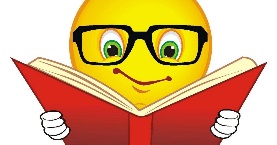 Profesor/ a: Carolina Miño Olavarría                                                                                 Teléfono: 962945914  Correo: carolinamino82@hotmail.comAsignatura: Matemáticas     Curso: Cuarto Basico  Semana: 11°Unidad: Numeración Objetivo de la Clase: Representar y describir números del 0 al 10 000Indicaciones para el trabajo del estudiante:Del texto del estudiante desarrollo las actividades de la página 38 “Comparar y ordenar los números hasta el 10.000”